Publicado en Binéfar, Huesca el 29/01/2024 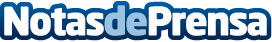 El entrecotte de Restaurante Carmen revela su excelencia culinaria en BinéfarEl menú entrecotte en el Restaurante Carmen es mucho más que una simple combinación de platos. Se trata de un viaje sensorial que comienza con la elección de un primero entre una selección refinada de exquisitas delicias culinarias. Desde ensaladas frescas hasta entrantes cautivadores, cada opción prepara el escenario para el plato estrella de este menúDatos de contacto:Iván VilanovaRestaurante Carmen974 420 531Nota de prensa publicada en: https://www.notasdeprensa.es/el-entrecotte-de-restaurante-carmen-revela-su Categorias: Nacional Gastronomía Aragón Restauración http://www.notasdeprensa.es